MATEMATIČKI KUTAK                                                 4. ZADATAK	               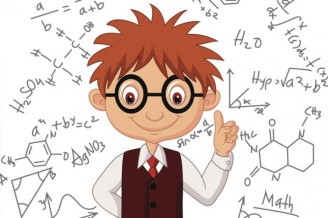 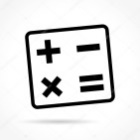 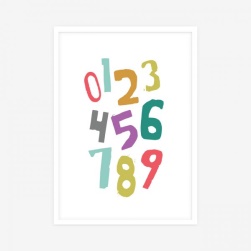 Dragi učenici,novi tjedan – novi zadaci – nova mogućnost za skupljanje bodova. Postavljamo pred vas 3 zadatka. Svako rješenje donosi dva boda. Dakle, ukupno možete osvojiti 6 bodova. Napiši jedan dvoznamenkasti broj i zamijeni mjesta njegovih znamenaka, a zatim oduzmi manji broj od većeg. Razlika će uvijek biti umnožak broja 9. Navedi nekoliko primjera.Napiši jedan višeznamenkasti broj i zbroj njegovih znamenaka, a zatim taj zbroj oduzmi od broja koji si napisala/napisao. Razlika će biti umnožak broja___________.Ovaj je zadatak riješen pogrešno. Pronađi pogrešku te je ispravi tako da zamijeniš mjesta samo  dvjema znamenkama.                  6 7         4 1 5 8 2               6 8 1      +   7 2 8 5         5 0 6 2 5Rok za predaju radova je četvrtak 31.10.2019.Radove predajte učiteljima matematike ili ih ubacite u kutije za „Matematički kutak“ u učionicama 
Matematika 1 ili Matematika 2.Ne zaboravite se potpisati na svoje radove.SRETNO I ZABAVITE SE! Učitelji matematike OŠ braće Radića Pakrac